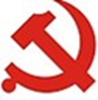 经济与管理学院党委工作简报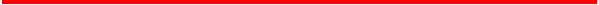 经济与管理学院党支部9月党委工作简报九月份，经济与管理学院各党支部有序开展了各项党建工作。各支部继续推进“学党章党规、学系列讲话，做合格党员”，即“两学一做”学习教育活动，同时积极开展新生教育活动，总结过去，展望未来，各党支部的热情与信心为经济与管理学院党委工作注入了勃勃生机与活力，推进了党委工作建设的步伐，将党建工作提高到了一个新的水平。现将九月份工作汇报如下:教师党支部办公室党支部支部提交了“两学一做”学习教育计划安排表；组织全体党员观看《我的战争》电影，交流了观影体会；进行了新学期思想动态调查；收缴党费；支部部分党员完成了迎新工作；支部部分党员组织完成了学生评奖评优工作；支部部分党员完成了保研研究生推免和复试面试工作；支部部分党员完成新学期教学安排，教学秩序井然有序；支部部分党员为全体教职工发放了国庆福利。经济学党支部9月份经济学教研室党支部开了2次集体会议，内容是：一、郭森做报告，作为刚入职的教师，对该项活动的体会认识及感想；党员在线学习进展情况；商量下月外出党组织生活会；二、赵会茹做报告，通过学习党章党规，更坚定了理想信念，遵守党章，养成纪律自觉，守住为人、做事基准和底线。市场营销党支部9月份营销党支部主要的工作如下：一、新学期，进行思想动态汇报总结工作；二、和老师们一起深入学习教学评估的各项材料，认真对待新学期的教学工作任务；三、迎接新生，安排好班主任老师，组织参与学院组织的新生见面会和专业介绍等工作；四、组织参与教学评优活动；五、组织党员集中学习和讨论“两学一做”的心得体会，尤其是假期的自我学习心得和感受；六、部署中秋放假的工作事宜，根据调休安排，通知任课教师按时授课，协助工会发放各类补贴；七、收缴党费。信息管理党支部信息管理党支部的11名党员近1个月来，在党员学习、党员活动等方面进行了一系列工作，现将总结情况报告如下：一、举办党的群众路线教育实践活动专题讨论会。遵照华北电力大学党支部组织生活的相关安排，在院党总支的指导下，党支部召集党员举行了“两学一做”专题学习讨论会并进行开学动；二、召开新生见面会。教研室老师和信息管理、电子商务16级的大一新生一起进行了交流。教研室主任董福贵老师针对学生关心的考研以及就业情况进行了讲解，鼓励大家树立远大的理想，脚踏实地，在大学期间取得满意的成绩；三、对院十三五规划及教研室十三五规划进行讨论。会议根据学校党总支的相关安排，讨论了下半年的学习计划，并在会上对围绕着两学一做的相关内容，对如何做好一名好教师，新时代下的先进党员教师进行了交流探讨，会上大家积极进行了讨论，并提出了一些建议。会计学党支部本月，会计学教工支部的主要工作包括：一、	按照支部“两学一做”学习计划，余中福同志做第五次主题学习报告，结合实际和多年工作体会，探讨如何更好地做好班主任工作；二、制定本学期支部学习计划，确定“两学一做”主题发言内容及讨论议题；三、配合教研室，做好研二学生实践工作成绩评定、本科生转专业面试及本科教学评估动员；四、根据大学要求，做好2015-2016学年度教职工考核的动员工作；五、自学党章及习总书记系列讲话；六、督促2016年度党员在线学习。金融与国贸党支部9月是新学期的开始，方方面面的工作比较多，我们支部主要抓了以下工作：一、组织支部党员进行了以“找病症 针对问题整改为主题的讨论活动，号召大家“学”要带着问题学，“做”要针对问题改，着力解决一些党员理想信念模糊动摇的问题；二、开展暑期教师思想动态总结活动，针对G20,峰会、里约奥运会以及中国共产党95华诞暨长征胜利80周年等重大事件的看法；三、为切实做好我教研室2016年新生接待工作，我支部及时安排班主任第一时间到达迎新现场，并深入学生宿舍，使学生找到了归属感，召开新生专业介绍会，使学生加深了对两个专业的理解，明确了学习目标，为将来的专业学习和就业打下了良好的基础；四、积极配合学院做好工作，把维护校园安全稳定作为一项重大政治任务，切实增强安全稳定工作的紧迫感和责任感，更加积极主动地开展工作。电力经济管理教研室党支部9月，本支部根据大学关于“两学一做”活动的部署要求，组织教研室支部研讨支部开展“两学一做”的计划，并学习了《习近平在二十国集团领导人杭州峰会上的开幕辞》。临近国庆，支部组织教研室党员和群众领取了工会发放的福利食品：油、米、牛奶和鸡蛋。学生党支部博经管1342班党支部9月，党支部在党的建设、管理、党员队伍稳定等方面都取得了一定的成绩，较好的完成了学校党委安排的各项党务任务。现将活动总结向党委汇报：一、对于博士四年级的学生，也意味着就业的脚步越来越近。支部各党员积极分享招聘信息，交流面试心得，充分体现了党员的素质和先进性； 二，本支部继续扎实推进“两学一做”学习教育各项内容，把“学”、“做”、“改”有机结合起来，坚持边学边做、边学边改，进一步发挥党支部的主体作用和基本功能，把学习教育融入日常。召开党员小组研讨会，集中学习“两学一做”的重要精神，深入学习党章党规和习主席“教师节讲话”重要精神。会中，各党员干部总结过去工作中的不足之处，并提出对未来的规划，争做一名更加合格的党员；三、本支部把入党积极分子的培养工作落到实处，始终做到支部有安排，小组有分工。对确定为入党积极分子的同志，所支部指定支委成员作为培养联络人与其经常联系，及时帮助。把好发展关，做到成熟一个，发展一个。共有一位积极分子入党。博经管1444班党支部2016年9月，博经管1444班党支部积极响应党组织号召，针对大学党委要求，对大学生党员开展党员民主评议活动。现将2016年9月党支部工作向上级党组织汇报：一、按照“两学一做”学习教育的有关要求，博经管1444党支部引导党员尊崇党章、遵守党规，用习近平总书记系列重要讲话精神武装头脑，着力解决党员队伍在思想、组织、作风、纪律等方面存在的问题，在工作、学习和社会生活中发挥先锋模范作用；二、推进2016年“一个支部一个目标、一个党员一个任务”活动的开展，党支部根据活动中确立的目标任务，研讨制定实施措施和时间节点，逐条逐项跟进落实；三、召开党支部党员民主评议会议，要求各党员认真对自身进行分析，肯定成绩、发现问题，同时就进一步明确党支部学习及活动的目标任务、内容事务、形式措施、考评机制等问题进行讨论，使组织活动落到实处，发挥党员的先锋带头作用。博经管1545班党支部9月份是一个新的月份，是一个新学年的开始。我支部在9月份的主要工作如下：一、强化组织建设，党建基础工作全面加强；二、通过组织党员和同学学习党的全会精神、党章以及党风廉政建设和反腐败工作的有关文件精神，习总书记系列重要讲话、观看《焦裕禄》等影片，加强政治业务学习，党员队伍素质不断提高；三、抓好精神文明建设，通过班会和班级沙龙的形式，大家交流了博士一年来的感受和心得体会，大家畅所欲言，班级同学的向心力和凝聚力进一步增强；四、协助班委会，积极配合和参与班级综合测评工作，党员干部和学生党员要带头遵守测评文件要求。博经管1647班党支部9月，本班党支部在建设、管理、党员队伍稳定等方面都取得了一定的成绩，较好的完成了学校党委安排的各项党务任务。现将9月活动总结向党委汇报：一、建设班级党支部，组织党员活动。9月份开学初期本班组织开展了一次班会并与班主任赵军伟老师见面，届时建立了博经管1647党支部，并初步选举出了党支书。在党支书的带领下建立了班级党支部微信群以便党员们进行交流；二、自学为主，集中学习为辅。我们鼓励全体党员在业余时间多读报，多了解，多讨论，每月将学习的文件、书目等有关内容发给党员自学，并要求全体党员先学一步，学深一点，在自学中点出难点、疑点和热点，领会精神，把握要领。 研经管1420班党支部本月党支部开展了继续扎实推进“两学一做”学习教育主题支部活动。党支部党员们一起深入学习了中央办公厅印发的《关于在全体党员中开展“学党章党规、学系列讲话，做合格党员”学习教育方案》，观看了专题教育片《信仰》，听取了支部本学期活动计划。学习结束后，党员们交流了自己的想法，以本次“两学一做” 学习教育为契机，进一步加强了自身建设，不断提升整体效能和精细化水平，确保支部各项决策部署得到有效实施。研经管1421班党支部时光匆匆，转眼间研经管1421党支部已经建立了三个年头，也到了属于我们的毕业季。回首支部两年的工作我们感到自豪和骄傲，在研三的日子我们支部会继续努力做好支部的各项发展工作。9月份，我们支部协助班级班委对支部同学2015-2016年的学习、研究情况进行了总结和汇总。看到支部同学们取得的学习、研究成果，我们也感受到了辛苦付出后的甘甜。支部发展方面，我们支部9月份进行了预备党员选拨工作，支部有4名发展对象经过层层筛选和函调调查得到了预备党员的发展机会。研经管1422班党支部现将9月份工作总结如下：一、开学伊始，对班级同学是否按时返校进行了统计，其中部分同学由于开学期间车票订购原因未能及时返校，对该部分同学进行了联系，确保他们安全返校；此外，进行了学生证注册工作。提醒同学们注意安全问题，提高防火防盗意识，并关注了同学们的心里动向；二、研经管1422班党支部召开了本学期第一次党支部大会。会上，讨论了刘文雅、张雅坤和苏娟同学的入党问题，并对三个人的表现召开了座谈会；三、党支部成员积极配合班委进行第二学年的班级综合测评汇总和统计工作。根据分配的指标，通过全班投票选举，确定了优秀研究生和优秀班干部。研经管1423班党支部开学之初，班级和支部都有新的开始和面临着新的任务，现将九月份的工作情况汇报如下：配合学院完成班级内部所有同学的综合测评任务。本次测评本着公平公正公开的原则，最后将统计结果发给每一位同学。确保准确无误。党支部成员和部分党员召开了党内部会议，制定和商讨了本学期的党支部工作计划。对每个月、每一项活动都制定出详细的工作计划，包括了活动时间和活动地点以及活动形式等，以确保党支部活动的顺利开展。临近毕业，同学们都忙于找工作，班级干部纷纷负责起招聘信息的收集工作，为班级同学提供及时的招聘信息。同学们之间也相互交流沟通工作相关信息。研经管1424班党支部本月进入了开学的第一个月，同时也是进入了求职时期，研经管1424班党支部工作主要如下：一、安全教育工作。班长和党支书积极向同学们传达思想，希望大家提高安全意识，注意身边的事情；二、班级党员学习“两学一做”。积极向大家宣传“两学一做”的思想，即将踏入社会的我们该如何践行；三、综合测评。按照同学们的成绩等进行了公开公正公平的综合测评研经管1526班党支部党支部6月份建设的各项工作汇报如下：一、积极落实上级党组织工作安排，支委会召开支部会议，认真制定了“两学一做”学习教育计划安排；二、党支部成立综合测评小组，对班内同学在上一学年的综合表现情况进行评分；三、支委会组织各位党员认真学习习近平总书记“七一”讲话和教师节讲话等重要讲话精神，及党章党规。继续推进“两学一做”教育工作；四、临近国庆假期，做好安全教育工作，认真统计同学离校情况。研经管1527班党支部现将研经管1527党支部9月份建设的各项工作做以下汇报：一、支部积极组织开展入学安全教育工作，确认班级安全返校情况；二、支部落实党建重点项目“树班风学风，践党员真知”实践教育活动任务分配，制定计划。积极引导积极分子参与班级与支部活动组织策划；三、协助班级完成综合测评工作；四、9月18日，召开王阳同志的党内外群众座谈会，对王阳进行政治审查，准备相关材料，完成接收王阳同志为预备党员的公示，9月30日，召开接收王阳同志为预备党员的支部大会；五、支部委员讨论初步确定下一学年支部工作计划，对党组织关系发生变动的许传博、何丹丹同志交接材料。现支部党员15人，其中预备党员1人，积极分子12人；六、协助班委会完成优秀班级体材料申报，完成2015-2016学年度支部工作总结。研经管1528班党支部党支部9月份建设的各项工作做以下汇报：一、支部举办 “研究生党员如何将两学一做切实落实到科研工作中”的主题活动；二、协助班级完成综合测评工作；三、	召开张弘扬同学的党内外群众座谈会，对张弘扬进行政治审查，准备相关材料；四、协助班委会完成优秀班级体材料申报，完成2015-2016学年度支部工作总结。。研经管1529班党支部一、深入开展两学一做活动，制定灵活的学习计划安排，借助网络平台开展灵活的学习活动；二、积极推进专业硕士实践工作，为不清楚的同学答疑；三、踏实开展本班综合测评工作，评选优秀学生干部和优秀研究生。研经管1530班党支部我支部9月份各项工作做如下：一、具体落实我支部党建重点项目“以学促思，以思带行，争做优秀党员”实践教育活动，制定较为详细的工作计划并向支部党员分配任务，同时积极引导积极分子参与班级与支部活动组织策划；二、协助班级完成综合测评工作；三、9月12日与9月13日，组织开展张为荣同志的党内外群众座谈会，对张为荣的相关情况进行政治审查，并准备相关材料；四、继续推进“两学一做”学习教育活动，以预备党员党内群众座谈会议为契机，开展我支部党员的批评与自我批评，帮助班级党员通知更好的认识自己。2013级学生党支部13级学生党支部认真贯彻党中央和学校党委的指示精神，紧紧围绕学院的中心工作，积极开展党内学习，加强支部建设，有效的开展各项活动，现总结如下：一、深入学习理论知识，加强自身建设，重视党员理论知识学习，定期组织开展学习活动。加强了党员间的联系，充分调动了大家积极性，促进了支部党员的学习和提高，加强了理论修养，同时也对于加强支部建设具有重要作用；二、认真抓好党员发展工作，党员发展工作是党员队伍建设的基础，组织党内谈话是其中一项。各组党内联系人通过谈话了解入党积极分子、发展对象的近期思想动态，明确其入党动机，指出其谬误，鼓励其进一步增强责任意识，再接再厉，在自己的学习工作中兢兢业业，做出贡献，引导他们成为一名合格的共产党员。认真做好入党积极分子、发展对象的教育、考察和培养，是为党员发展工作提供质量保证的基础；三、开展“两学一做”学习教育交流会。从关心同学考研准备情况、发布相关招聘信息等方面展现自己作为党员在日常生活中为同学服务的点滴细节，明确自己作为党员的责任与义务。注重自身能力素养的提升，在自己做到优秀的基础上，换位思考，带动、帮助身边的同学，做一名优秀的学生党员。2014级学生党支部经济与管理学院2014级学生党支部在9月份开展了学生党员各项工作，现总结如下：一、支部响应党中央和《中共华北电力大学委员会关于在全体党员中开展“学党章党规、学系列讲话，做合格党员”学习教育实施方案》部署，持续扎实推进“两学一做”活动的开展，拟计划于本学期开展多媒体党史党章教学、学习习近平总书记“七一讲话”、支部党员主题学习交流和外出参观实践等形式的活动，把“学”、“做”、“改”有机结合起来，坚持边学边做、边学边改，把学习教育融入日常，进一步发挥党支部的主体作用和基本功能；二、召开支部民主生活会，会上支部每位党员都对自己过去两年的各方面表现进行了总结和反思，并阐述了对未来支部工作和个人自身发展的相关想法。支部书记张灿飞老师随后进行了总结发言，就发展党员这一支部重点工作作出了具体的要求，强调了发展党员的具体标准，并对支部未来工作提出了预期，加深了支部党员对个人发展的理解，为支部未来发展明确了方向；三、为了更好加强学习型、服务型、创新型学生党组织建设，支部结合学校党委具体要求对本学期各方面工作进行了整体规划。支部对本学期重点的发展党员、红色“1+1”活动、“两学一做”和特色党支部建设工作进行了大致的设想和时间规划，并落实好按时缴纳党费等支部基础性常规工作，加强支部党员个人学习和党性培养，努力用实际行动发挥党员先锋模范作用和支部的战斗堡垒作用。2015级学生党支部为进一步加强同学们的理想信念教育、进一步配合年级做好学校布置的各项工作，经济与管理学院2015级学生党支部开展了一系列卓有成效的活动，经济与管理学院2015级学生党支部9月份工作总结如下：一、发挥入党积极分子的模范带头作用，学生党支部积极配合年级工作，许多成员参与了2016级新生的迎新工作，引导新同学完成各项入学流程，帮助同学们尽快适应学校环境；二、积极参与综合测评工作，协助老师、年级助理以及各班综测小组完成了年级的学生综合测评工作；三、学生党支部制定了2016年下半年的学期工作计划，在活动设置和成员考察两方面做了进一步的调整和规范。学生党支部还响应党和学校和号召，积极开展“两学一做”活动；四、为了进一步宣传华北电力大学经济与管理学院2015级学生党支部，支部建立了自己的微博公众平台和微信订阅号，在对外展示2015级学生党支部风采的同时，还时常更新一些与同学们学习、生活、工作息息相关的信息，集对外宣传和信息通知于一体。2016级学生党支部经管学院2016级新生于9月3日入学报到。在对大一同学的政治面貌进行统计和梳理后，结合我校近期相关通知和要求，进行了新生党员关系的转接工作。目前，经管学院2016级应届生470名，攻读二学位新生10名，学生党员1人。